				Halton FASD Case Conference Process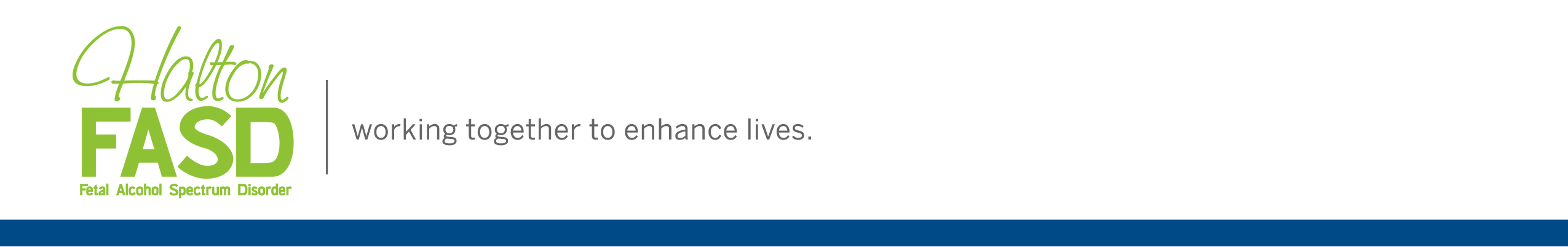 Do you have a child, youth or adult (birth to 25) on your case load or in your practice who has been diagnosed or is suspected as having an FASD? Do you feel like this person would benefit from the people in their life understanding their diagnoses and or challenges better?Halton FASD Resource Team The FASD Resource team offers case conferences to individuals who provide services to children, youth, and adults (birth to 25 years) affected by FASD in Halton Region. The Resource team is comprised of professionals from various disciplines and across sectors. A minimum of two members from the resource team will facilitate the case conference with your support team.What are the goals of the case conference?The goal of case conference is to provide the most current practice philosophy and principles in the field of FASD and to apply this knowledge specifically to the work being done to support the child, youth or adult you are working with.  These case conferences may assist with:a better understanding of the needs of individuals living with FASD,shared beliefs and prioritiescoaching with a FASD perspectiveexpand skills and knowledge within the family’s circle of supportWho should attend the case conference?     Invite caregivers and professionals directly involved with the child, youth or adult with FASD. The individual (with FASD are not to attend. How to refer?Obtain consent from the family to disclose written and verbal information to the Halton FASD Resource Team  (Please see attached authorization for the release of information)Obtain copies of any previous assessments or reports from psychologists, clinicians or schools (current IEP). Referral forms, consents and copies of previous assessments can be faxed or dropped off at Halton Region, 690 Dorval Drive, 5th Floor, Oakville ON, Attention: Alberta Parlee. Fax # 905-825-8821. An email confirmation will be sent upon receipt.The referring person is responsible for inviting the family and support team and securing a location within your family’s municipality for the case conference. Schools or community agencies are ideal. Conferences will be held one Friday a month at 9:00 or 10:30am and are approximately 90 minutes in length.This is not an ongoing service. Families and agencies can re-refer for additional case conferencesIf there are any questions please contact Trina Humphrys Trina.Humphrys@halton.ca or Denise Kollee kolleed@hcdsb.org, chairs of the Halton FASD Resource Team. A member of the Halton FASD Resource Team will confirm the date and time of your case conference. Please note referrals are reviewed once a month.Recommendations for a successful case conference:Designate someone from your team to record notes. Book a follow up meeting with your team to debrief and discuss next steps.Consider further education back at your school or community agency. Presentations can be provided by the FASD Resource Team